Schnupper-Yoga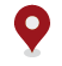 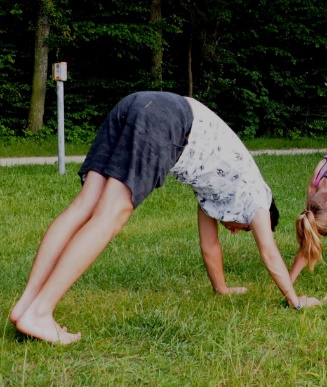 Wo?	 Anton-Bruckner-Str. 28	86633 Neuburg a. d. Donau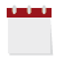 Mittwoch, 22.03.23 17:00 Uhr	oder		Mittwoch, 29.03.22 17:00 Uhr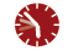 90 Minuten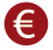 5€Eine Yoga-Stunde kann dir helfen, ein gutes Gefühl für dich zu bekommen.Deine Muskeln zu kräftigen. Deine Konzentration zu verbessern. Ein Gefühl für deinen Körper zu bekommen.Dich zu Entspannen.Yoga ist cool und macht in der Gruppe besonders viel Spaß.Bitte mitbringen: bequeme Kleidung, TurnschuheAnmeldung und Fragen:Maar Gabriele08454 95143maar@yoga-goldanger.deStartseite (yoga-goldanger.de)Oder Offene Hilfen Neuburg-Schrobenhausen08431 64002170freizeit@offenehilfen-nd.de